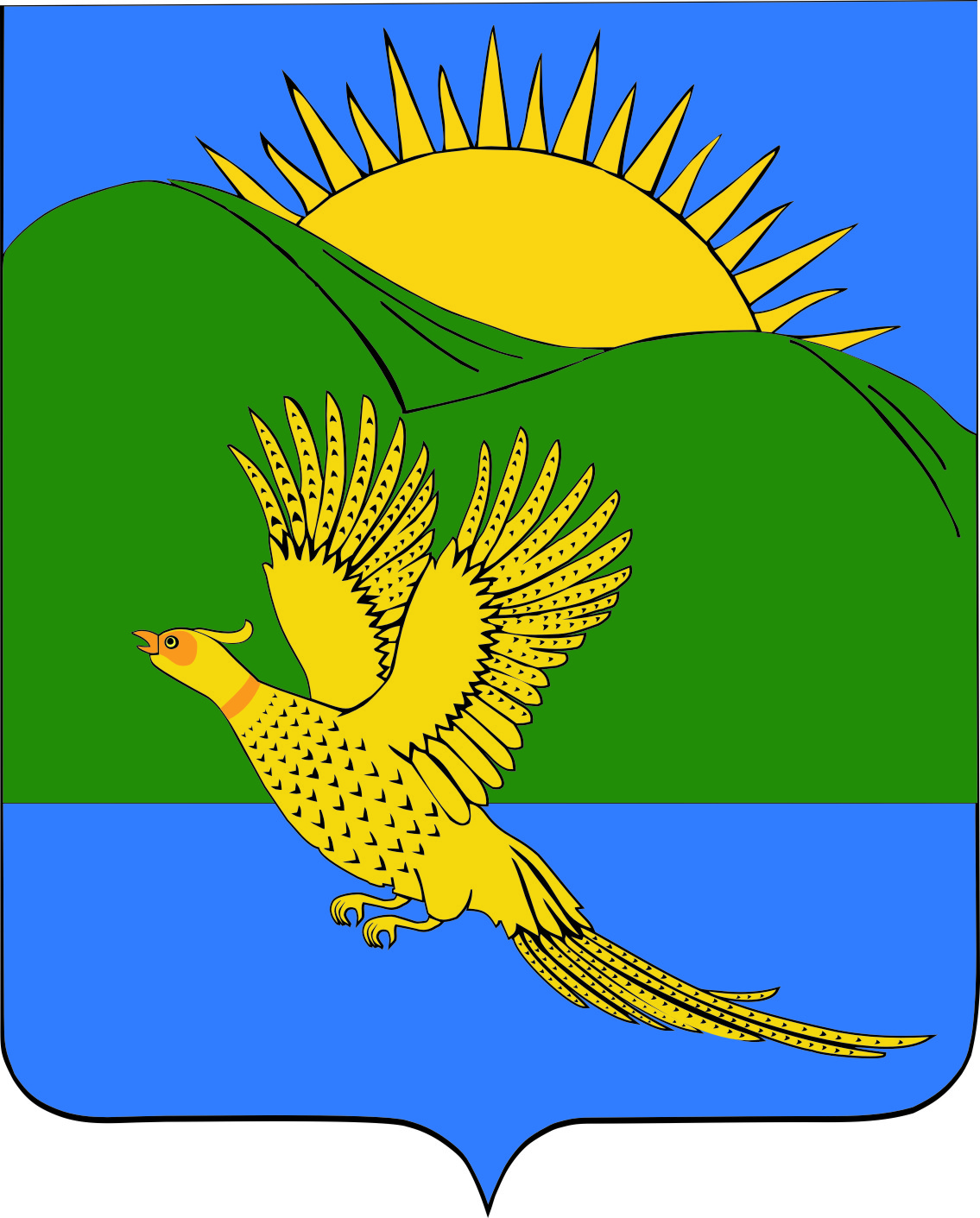 ДУМАПАРТИЗАНСКОГО МУНИЦИПАЛЬНОГО РАЙОНАПРИМОРСКОГО КРАЯРЕШЕНИЕ                         село Владимиро-Александровское  27.06.2019					                                                                      № 118							В соответствии с Федеральными законами от 24.06.1998 № 89-ФЗ «Об отходах производства и потребления» и от 06.10.2003 № 131-ФЗ «Об общих принципах организации местного самоуправления в Российской Федерации», руководствуясь статьями 19, 30 Устава Партизанского муниципального района, Дума Партизанского муниципального района РЕШИЛА:1. Принять муниципальный правовой акт «Положение о порядке исполнения полномочий органов местного самоуправления Партизанского муниципального района в сфере деятельности с твердыми коммунальными отходами» (прилагается).2. Направить муниципальный правовой акт и.о. главы Партизанского муниципального района для подписания и официального опубликования.3. Настоящее решение вступает в силу со дня его принятия.Председатель Думы                                                                                  А.В. АрсентьевМУНИЦИПАЛЬНЫЙ ПРАВОВОЙ АКТПоложение о порядке исполнения полномочий органов местного самоуправления Партизанского муниципального района в сфере деятельности с твердыми коммунальными отходами 1. Общие положения1. Положение о порядке исполнения полномочий органов местного самоуправления Партизанского муниципального района в сфере деятельности с твердыми коммунальными отходами (далее - Положение) разработано в соответствии с требованиями Федеральных законов от 24.06.1998 № 89-ФЗ «Об отходах производства и потребления» и от 06.10.2003 № 131-ФЗ «Об общих принципах организации местного самоуправления в Российской Федерации», и регулирует порядок исполнения указанных полномочий. 2. В настоящем Положении используются понятия, определенные Федеральным законом от 24.06.1998 № 89-ФЗ «Об отходах производства и потребления».3. Мероприятия по исполнению полномочий органов местного самоуправления Партизанского муниципального района в сфере деятельности с твердыми коммунальными отходами осуществляются в соответствии с федеральным законодательством, законодательством Приморского края и муниципальными нормативными правовыми актами Партизанского муниципального района.2. Полномочия органов местного самоуправления Партизанского муниципального района1. К полномочиям органов местного самоуправления относится:1.1) создание и содержание мест (площадок) накопления твердых коммунальных отходов, за исключением установленных законодательством Российской Федерации случаев, когда такая обязанность лежит на других лицах;1.2) определение схемы размещения мест (площадок) накопления твердых коммунальных отходов и ведение реестра мест (площадок) накопления твердых коммунальных отходов;1.3) организация экологического воспитания и формирование экологической культуры в области обращения с твердыми коммунальными отходами;1.4) осуществление иных полномочий в соответствии с действующим законодательством.2. С целью исполнения полномочий, указанных в пункте 1 настоящего Положения: 2.1. Дума Партизанского муниципального района уполномочена на:1) принятие нормативных правовых актов, регулирующих порядок исполнения полномочий органов местного самоуправления Партизанского муниципального района в сфере деятельности с твердыми коммунальными отходами;2) утверждение расходов бюджета Партизанского муниципального района по исполнению полномочий органов местного самоуправления Партизанского муниципального района в сфере деятельности с твердыми коммунальными отходами;3) осуществление иных полномочий в соответствии с действующим законодательством.2.2. администрация Партизанского муниципального района уполномочена на:1) принятие муниципальных правовых актов по исполнению полномочий в сфере деятельности с твердыми коммунальными отходами в пределах полномочий;2) разработка, утверждение и реализация муниципальных программ по решению вопросов местного значения в сфере деятельности с твердыми коммунальными отходами в пределах полномочий;3) создание и содержание мест (площадок) накопления твердых коммунальных отходов, за исключением установленных законодательством Российской Федерации случаев, когда такая обязанность лежит на других лицах;4) определение схемы размещения мест (площадок) накопления твердых коммунальных отходов и ведение реестра мест (площадок) накопления твердых коммунальных отходов;5) организация экологического воспитания и формирование экологической культуры в области обращения с твердыми коммунальными отходами;6) осуществление иных полномочий в соответствии с действующим законодательством.3. Финансовое обеспечение исполнения полномочий органов местного самоуправления Партизанского муниципального района в сфере деятельности с твердыми коммунальными отходамиФинансирование обеспечения исполнения полномочий органов местного самоуправления Партизанского муниципального района в сфере деятельности с твердыми коммунальными отходами осуществляется за счет средств бюджета Партизанского муниципального района и является расходным обязательством бюджета Партизанского муниципального района. 4. Заключительные положенияНастоящий муниципальный правовой акт вступает в силу со дня официального опубликования.И.о. главы Партизанского муниципального района	                           Л.В. Хамхоев27 июня 2019 года№ 118-МПАО Положении о порядке исполнения полномочий органов местного самоуправления Партизанского муниципального района в сфере деятельности с твердыми коммунальными отходамиПринят решением Думы Партизанскогомуниципального районаот 27.06.2019 № 118